INFORME DE CONCILIACIÓN DEL PROYECTO DE LEY NÚMERO 293 DE 2020 CÁMARA- 457 DE 2021 SENADO. “Por medio de la cual se autoriza a los cuerpos de bomberos de Colombia la prestación del servicio de traslado pacientes en salud en el territorio colombianoBogotá D.C. 13  de diciembre de 2021DoctoraJENNIFER KRISTIN ARIAS FALLA PresidenteCámara de RepresentantesDoctorJUAN DIEGO GÓMEZ JIMÉNEZ PresidenteSenado de la RepúblicaReferencia: INFORME DE CONCILIACIÓN DEL PROYECTO DE LEY NÚMERO 293 DE 2020 CÁMARA- 457 DE 2021 SENADO. “Por medio de la cual se autoriza a los cuerpos de bomberos de Colombia la prestación del servicio de traslado pacientes en salud en el territorio colombianoSeñores presidentes,Dando cumplimiento a la honrosa designación efectuada por las Presidencias del la honorable Cámara de Representantes y del honorable Senado de la República, den conformidad con los artículos 161 de la Constitución Política y 186 y siguientes de la Ley 5° de 1992, el suscrito Representante y Senador integrantes de la Comisión de Conciliación nos permitimos someter, por su conducto, a consideración de las Plenarias de la Cámara de Representantes y de Senado de la República para continuar su trámite correspondiente, el texto conciliado del proyecto de ley de referencia.Cordialmente,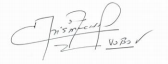 JAIRO CRISTANCHO TARACHE	GABRIEL VELASCO OCAMPORepresentante a la Cámara.	Senador de la RepúblicaCONCILIACIÓN DE LOS TEXTOS APROBADOS EN PLENARIA DE CÁMARA DE REPRESENTANTES Y SENADO DE LA REPÚBLICA.Con el fin de dar cumplimiento a la designación, los integrantes de la Comisión de Conciliación procedimos a realizar un estudio comparativo de los textos aprobados en la Plenaria de la Honorable Cámara de Representantes y del Honorable Senado de la República. En el marco de la conciliación, fueron estudiados y analizados cada uno de los textos aprobados tanto como en la Cámara de Representantes como en el Senado de la República, encontrándose diferencias en los siguientes:El texto aprobado por la Cámara de Representantes consta de cinco (5) artículos incluida la vigencia.El texto aprobado por el Senado de la República consta de siete (7) artículos incluida la vigencia.Frente al artículo 2º de ambos textos no se encontraron diferencias razón por la cual no es necesaria la conciliación.Se identifica que son objeto de conciliación por encontrarse discrepancia en su redacción o son artículos que se incluyen en un texto y en otro no los siguientes:TítuloArtículo 1º Artículo 3º Artículo 4º Los artículos 5º y 6º del texto aprobado por el Senado.Frente al artículo de la vigencia se encuentra diferencia en la numeración, en razón que el texto de senado incluye dos artículos nuevos comparado con el texto aprobado en la Cámara de Representantes.Los conciliadores optamos por acoger Frente al artículo 1º el texto aprobado por la Plenaria de la Cámara de Representantes por considerar que cumple de mejor forma con el objeto planteado en  el proyecto de ley de la referencia. Frente a la redacción de los artículos 3º y 4º , se acoge el texto aprobado en el Senado de la República. Frente al artículo 5º del texto aprobado por el Senado de la República se acoge este artículo, e razón que va acorde con el texto aprobado por la Cámara.Frente al articulo 6º del texto aprobado en el Senado de la República, no se considera conveniente en razón que se estaría generando una obligación para los cuerpos de bomberos y la razón de ser del proyecto es crear una función subsidiaria a los cuerpos de bomberos contrariando lo aprobado por el artículo 5º en el Senado.Y finalmente se acoge la redacción del Título aprobado por el Senado de la República, pues esta corrige un error de estilo del titilo aprobado por la Cámara.CUADRO COMPARATIVO DE LOS TEXTOS DEL PROYECTO  DEL PROYECTO DE LEY NÚMERO 293 DE 2020 CÁMARA- 457 DE 2021 SENADO. “Por medio de la cual se autoriza a los cuerpos de bomberos de Colombia la prestación del servicio de traslado pacientes en salud en el territorio colombiano APROBADOS POR CADA UNA DE LAS CAMARAS DEL CONGRESO DE LA REUBLICA DE COLOMBIA.En consecuencia, los suscritos conciliadores, solicitamos a las Plenarias del honorable Congreso de la República aprobar el texto conciliado del proyecto de ley no. 293/2020 Cámara 457/2021 Senado “Por medio de la cual se autoriza a los cuerpos de bomberos de Colombia la prestación del servicio de traslado pacientes en salud en el territorio colombiano.De los Honorables Congresistas,JAIRO CRISTANCHO TARACHE	GABRIEL VELASCO OCAMPORepresentante a la Cámara.	Senador de la RepúblicaIII. TEXTO CONCILIADO PROYECTO DE LEY NÚMERO 293 DE 2020 CÁMARA- 457 DE 2021 SENADO. “POR MEDIO DE LA CUAL SE AUTORIZA A LOS CUERPOS DE BOMBEROS DE COLOMBIA LA PRESTACIÓN DEL SERVICIO DE TRASLADO PACIENTES EN SALUD EN EL TERRITORIO COLOMBIANOEL CONGRESO DE COLOMBIADECRETA:Artículo 1°. Objeto. La presente ley tiene por objeto autorizar a los Cuerpos de Bomberos de Colombia la prestación del servicio de traslado de pacientes en el territorio colombiano, con el fin de facilitar la atención oportuna y eficiente de los ciudadanos en situaciones de urgencias y/o emergencias médicas.Artículo 2°.  Los cuerpos de bomberos de todo el territorio colombiano además de las funciones establecidas en la Ley 1575 de 2012, podrán disponer de las ambulancias aéreas, náuticas y/o terrestres para la atención de emergencias médicas en saludParágrafo 1° Esta Ley no deroga la responsabilidad del Sistema General de Seguridad Social en Salud -SGSSS- para la asignación de medios de transporte necesarios para las redes hospitalarias en los territorios.Parágrafo 2° En estos eventos, el régimen de cobros, financiación y recursos será el dispuesto para el servicio de ambulancias conforme al sistema de emergencias médicas establecido en la Ley 1438 de 2011 y regulación expedida por el Ministerio de Salud y Protección SocialArtículo 3° El Ministerio de Salud y Protección Social, reglamentará y diseñará los protocolos de habilitación necesarios para la prestación del servicio de traslado de pacientes de emergencias médicas en salud por parte de los cuerpos de bomberos del territorio colombiano en un plazo no mayor a seis (6) meses contados a partir de la entrada en vigencia la presente ley.Parágrafo 1°. Dentro de esta reglamentación deberá priorizar la habilitación de los cuerpos de bomberos ubicados en las zonas dispersas del territorio colombiano.Parágrafo 2°. Esta prioridad en la disposición para la prestación del servicio de traslado de pacientes de emergencias médicas en salud por parte de los cuerpos de bomberos del territorio colombiano se aplicará principalmente en territorios donde no hay disponibilidad de medios de transporte.Parágrafo 3° La reglamentación diseñada para los cuerpos de bomberos no podrá exigir requisitos distintos a los ya estipulados para los demás entes prestadores del servicio de traslado de pacientes de emergencias médicas en salud.Artículo 4°. Autorícese al Gobierno Nacional y entidades descentralizadas para efectuar las apropiaciones presupuestales necesarias para el cumplimiento de la presente ley, con recursos diferentes a los establecidos para financiar la prestación del servicio público esencial de bomberos.Artículo 5º. Adiciónese el numeral 8 al artículo 22 de la Ley 1575 de 2012, así: Artículo 22: Funciones: Los cuerpos de bomberos tendrán las siguientes funciones: (…) 8. Prestación del servicio de traslado de pacientes para la atención de emergencias médicas en salud de forma subsidiaria.Articulo 6°. La presente ley rige a partir de su promulgación y deroga las normas que le sean contrarias.De los Honorables Congresistas,JAIRO CRISTANCHO TARACHE	GABRIEL VELASCO OCAMPORepresentante a la Cámara.	Senador de la RepúblicaTEXTO DEFINITIVO CÁMARA DE REPRESENTANTESTEXTO DEFINITIVO SENADO DE LA REPÚBLICAEXPLICACIÓNTEXTO CONCILIADOPor medio del cual se autoriza a los cuerpos de bomberos de Colombia para la prestación del servicio de traslado pacientes en salud en el territorio colombiano“Por medio de la cual se autoriza a los cuerpos de bomberos de Colombia la prestación del servicio de traslado de pacientes en salud en el territorio colombiano”Se acoge el titulo del proyecto aprobado por el Senado de la República en razón que corrige un error de redacción.Por medio de la cual se autoriza los cuerpos de bomberos de Colombia la prestación del servicio de traslado de pacientes en salud en el territorio colombianoEL CONGRESO DE LA REPÚBLICADECRETA:EL CONGRESO DE COLOMBIADECRETAEL CONGRESO DE COLOMBIADECRETAArtículo1°.  Objeto. La presente ley tiene por objeto autorizar a los Cuerpos de Bomberos de Colombia la prestación del servicio de traslado de pacientes en el territorio colombiano, con el fin de facilitar la atención oportuna y eficiente de los ciudadanos en situaciones de urgencias y/o emergencias médicas. Artículo1°. Objeto. La presente ley tiene por objeto autorizar a los cuerpos de bomberos de Colombia la prestación del servicio de traslado de pacientes en el territorio colombiano, con el fin de facilitar la atención oportuna y eficiente de los ciudadanos en situaciones de urgencias y/o emergencias.Se acoge el texto aprobado en Cámara, en razón que este aclara el objeto de la autorización Artículo 1°. Objeto. La presente ley tiene por objeto autorizar a los Cuerpos de Bomberos de Colombia la prestación del servicio de traslado de pacientes en el territorio colombiano, con el fin de facilitar la atención oportuna y eficiente de los ciudadanos en situaciones de urgencias y/o emergencias médicas. Artículo 2°. Los cuerpos de bomberos de todo el territorio colombiano además de las funciones establecidas en la Ley 1575 de 2012, podrán disponer de las ambulancias aéreas, náuticas y/o terrestres para la atención de emergencias médicas en salud. Parágrafo 1. Esta Ley no deroga la responsabilidad del Sistema General de Seguridad Social en Salud -SGSSS- para la asignación de medios de transporte necesarios para las redes hospitalarias en los territorios. Parágrafo 2. En estos eventos, el régimen de cobros, financiación y recursos será́ el dispuesto para el servicio de ambulancias conforme al sistema de emergencias médicas establecido en la Ley 1438 de 2011 y regulación expedida por el Ministerio de Salud y Protección Social. Artículo 2°. Los cuerpos de bomberos de todo el territorio colombiano además de las funciones establecidas en la Ley 1575 de 2012, podrán disponer de las ambulancias aéreas, náuticas y/o terrestres para la atención de emergencias médicas en salud Parágrafo 1° Esta Ley no deroga la responsabilidad del Sistema General de Seguridad Social en Salud -SGSSS- para la asignación de medios de transporte necesarios para las redes hospitalarias en los territorios. Parágrafo 2° En estos eventos, el régimen de cobros, financiación y recursos será el dispuesto para el servicio de ambulancias conforme al sistema de emergencias médicas establecido en la Ley 1438 de 2011 y regulación expedida por el Ministerio de Salud y Protección Social.No hay diferencias.Artículo 2°.  Los cuerpos de bomberos de todo el territorio colombiano además de las funciones establecidas en la Ley 1575 de 2012, podrán disponer de las ambulancias aéreas, náuticas y/o terrestres para la atención de emergencias médicas en saludParágrafo 1° Esta Ley no deroga la responsabilidad del Sistema General de Seguridad Social en Salud -SGSSS- para la asignación de medios de transporte necesarios para las redes hospitalarias en los territorios.Parágrafo 2° En estos eventos, el régimen de cobros, financiación y recursos será el dispuesto para el servicio de ambulancias conforme al sistema de emergencias médicas establecido en la Ley 1438 de 2011 y regulación expedida por el Ministerio de Salud y Protección Social.Artículo 3°. El Ministerio de Salud y Protección Social, reglamentará y diseñará́ los protocolos de habilitación necesarios para la prestación del servicio de traslado de pacientes de emergencias médicas en salud por parte de los cuerpos de bomberos del territorio colombiano en un plazo no mayor a seis (6) meses contados a partir de la entrada en vigencia la presente ley. Parágrafo 1. Dentro de esta reglamentación deberá́ priorizar la habilitación de los cuerpos de bomberos ubicados en las zonas dispersas del territorio colombiano. Parágrafo 2. Esta prioridad en la disposición para la prestación del servicio de traslado de pacientes de emergencias médicas en salud por parte de los cuerpos de bomberos del  territorio colombiano se aplicará principalmente en territorios donde no hay disponibilidad de medios de transporte. Artículo 3° El Ministerio de Salud y Protección Social, reglamentará y diseñará los protocolos de habilitación necesarios para la prestación del servicio de traslado de pacientes de emergencias médicas en salud por parte de los cuerpos de bomberos del territorio colombiano en un plazo no mayor a seis (6) meses contados a partir de la entrada en vigencia la presente ley. Parágrafo 1°. Dentro de esta reglamentación deberá priorizar la habilitación de los cuerpos de bomberos ubicados en las zonas dispersas del territorio colombiano. Parágrafo 2°. Esta prioridad en la disposición para la prestación del servicio de traslado de pacientes de emergencias médicas en salud por parte de los cuerpos de bomberos del territorio colombiano se aplicará principalmente en territorios donde no hay disponibilidad de medios de transporte.Parágrafo 3° La reglamentación diseñada para los cuerpos de bomberos no podrá exigir requisitos distintos a los ya estipulados para los demás entes prestadores del servicio de traslado de pacientes de emergencias médicas en salud.Se acoge el texto aprobado en el SenadoArtículo 3° El Ministerio de Salud y Protección Social, reglamentará y diseñará los protocolos de habilitación necesarios para la prestación del servicio de traslado de pacientes de emergencias médicas en salud por parte de los cuerpos de bomberos del territorio colombiano en un plazo no mayor a seis (6) meses contados a partir de la entrada en vigencia la presente ley.Parágrafo 1°. Dentro de esta reglamentación deberá priorizar la habilitación de los cuerpos de bomberos ubicados en las zonas dispersas del territorio colombiano.Parágrafo 2°. Esta prioridad en la disposición para la prestación del servicio de traslado de pacientes de emergencias médicas en salud por parte de los cuerpos de bomberos del territorio colombiano se aplicará principalmente en territorios donde no hay disponibilidad de medios de transporte.Parágrafo 3° La reglamentación diseñada para los cuerpos de bomberos no podrá exigir requisitos distintos a los ya estipulados para los demás entes prestadores del servicio de traslado de pacientes de emergencias médicas en salud.Artículo 4°. Autorícese al Gobierno Nacional y entidades descentralizadas para efectuar las apropiaciones presupuestales necesarias para el cumplimiento de la presente ley. Artículo 4°. Autorícese al Gobierno Nacional y entidades descentralizadas para efectuar las apropiaciones presupuestales necesarias para el cumplimiento de la presente ley, con recursos diferentes a los establecidos para financiar la prestación del servicio público esencial de bomberos.se acoge el texto aprobado por el SenadoArtículo 4°. Autorícese al Gobierno Nacional y entidades descentralizadas para efectuar las apropiaciones presupuestales necesarias para el cumplimiento de la presente ley, con recursos diferentes a los establecidos para financiar la prestación del servicio público esencial de bomberos.Artículo 5º. Adiciónese el numeral 8 al artículo 22 de la Ley 1575 de 2012, así: Artículo 22: Funciones: Los cuerpos de bomberos tendrán las siguientes funciones: (…) 8. Prestación del servicio de traslado de pacientes para la atención de emergencias médicas en salud de forma subsidiaria.Artículo 5º. Adiciónese el numeral 8 al artículo 22 de la Ley 1575 de 2012, así: Artículo 22: Funciones: Los cuerpos de bomberos tendrán las siguientes funciones: (…) 8. Prestación del servicio de traslado de pacientes para la atención de emergencias médicas en salud de forma subsidiaria.Artículo 6° Modifíquese el artículo 28 de la Ley 1575 de 2012, así:Artículo 28. Servicios de emergencia.  Son servicios de emergencia las acciones de respuesta a llamados de auxilio de la población relacionadas con incendios, explosiones y calamidades conexas; rescates, incidentes con materiales peligrosos y el traslado de pacientes para la atención de emergencias médicas en salud, incluidas las víctimas de accidentes de tránsito.Se propone no incluir este artículo en razón que la nueva función otorgada a los cuerpos de bomberos debe ser a interés de cada cuerpo de bomberos y no un obligación.Artículo 5°. La presente ley rige a partir de su promulgación y deroga las normas que le sean contrarias. Artículo 7°.  La presente ley rige a partir de su promulgación y deroga las normas que le sean contrarias.Articulo 6°. La presente ley rige a partir de su promulgación y deroga las normas que le sean contrarias. 